ПРАВИТЕЛЬСТВО САНКТ-ПЕТЕРБУРГАКОМИТЕТ ПО КУЛЬТУРЕ САНКТ-ПЕТЕРБУРГАСАНКТ-ПЕТЕРБУРГСКОЕГОСУДАРСТВЕННОЕ БЮДЖЕТНОЕ УЧРЕЖДЕНИЕ КУЛЬТУРЫ«САНКТ-ПЕТЕРБУРГСКИЙ ГОСУДАРСТВЕННЫЙ АКАДЕМИЧЕСКИЙТЕАТР ОПЕРЫ И БАЛЕТА ИМ. МЛ. МУСОРГСКОГО МИХАЙЛОВСКИЙ ТЕАТР»	ПРИКАЗ	окуд03.04.2019                                                                                                 78/1-ОВ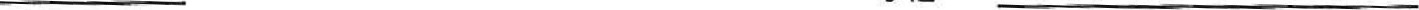 о внесении дополнений в учетную политику для целей бухгалтерского учета с 01.01.2019г.С 1 января 2019 года вступили в силу федеральные стандарты госсектора по приказам Минфина от 30.05.2018 № 122н «Влияние изменений курсов иностранных валют», от 27.02.2018 № 321-1 «Доходы», от 30.12.2017 № 274н «Учетная политика, оценочные значения и ошибки», № 275н «События после отчетной даты», № 278н «Отчет о движении денежных средств» в связи с этим ПРИКАЗЫВАЮ:Внести следующие дополнения в учетную политику для целей бухгалтерского учета, утвержденную приказом руководителя от 29.12.2017г. № 278-ОВ: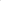 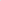 Раздел 11. «Финансовый результат», пункт 11.6. «Доходы текущего года» дополнить абзацем 11следующего содержания:«-доходы, полученные или ожидаемые к получению от административных платежей и штрафов, пеней, неустоек, возмещения ущерба в соответствии с законодательством РФ (п, 32 СГС «Доходы») признаются в бухгалтерском учете на дату возникновения требования к плательщику штрафов, пеней, неустоек, требования возмещения ущерба, в частности при вступлении в силу вынесенного постановления (решения) по делу об административном правонарушении, определения о наложении судебного штрафа, при предъявлении плательщику документа, устанавливающего право требования по уплате предусмотренных контрактом (договором, соглашением) неустоек (штрафов, пеней) в сумме, обозначенной в соответствующих документах (п. 34, 35 СГС «Доходы»),»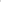 Раздел 11. «Финансовый результат», пункт 11.6. «Доходы текущего года» дополнить абзацем 12 следующего содержания:«-доходы от безвозмездного получения активов (материальных ценностей) начисляются по справедливой стоимости на дату их получения. (п.42 СГС «Доходы»).»З. Раздел 11. «Финансовый результат», пункт 11.6. «Доходы текущего года» дополнить абзацем 13 следующего содержания:«доходы от субсидии на выполнение государственного (муниципального) задания (КФО 4) признаются в бухгалтерском учете в качестве доходов будущих периодов на дату возникновения права на их получение (на дату заключения соглашения). Доходы будущих периодов от субсидий признаются в бухгалтерском учете в составе доходов от реализации текущего отчетного периода по мере исполнения государственного (муниципального) задания на основании отчета о выполнении госзадания, (п.54 СГС «Доходы»).Учет субсидий на иные цели (КФО 5) и капвложения (КФО 6) осуществляется аналогично на основе заключенного соглашения и отчета о достижении целевых показателей.»Внесенные изменения действуют при формировании объектов учета с 1 января 2019 года.Контроль за исполнением приказа возложить на главного бухгалтера .